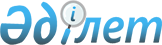 "2016-2018 жылдарға арналған Күршім ауданының бюджеті туралы" Күршім аудандық мәслихатының 2015 жылғы 23 желтоқсандағы № 27-3 шешіміне өзгерістер енгізу туралы
					
			Күшін жойған
			
			
		
					Шығыс Қазақстан облысы Күршім аудандық мәслихатының 2016 жылғы 07 маусымдағы N 3/2-VI шешімі. Шығыс Қазақстан облысы Әділет департаментінде 2016 жылғы 14 маусымда N 4562 болып тіркелді. Күші жойылды - Шығыс Қазақстан облысы Күршім аудандық мәслихатының 2016 жылғы 20 желтоқсандағы № 7/3-VI шешімімен      Ескерту. Күші жойылды - Шығыс Қазақстан облысы Күршім аудандық мәслихатының 20.12.2016 № 7/3-VI шешімімен (01.01.2017 бастап қолданысқа енгізіледі).

      РҚАО-ның ескертпесі.

      Құжаттың мәтінінде түпнұсқаның пунктуациясы мен орфографиясы сақталған.

      Қазақстан Республикасының 2008 жылғы 4 желтоқсандағы Бюджет кодексінің 109-бабына, Қазақстан Республикасының 2001 жылғы 23 қаңтардағы "Қазақстан Республикасындағы жергілікті мемлекеттік басқару және өзін-өзі басқару туралы" Заңының 6-бабы  1-тармағының 1) тармақшасына, Шығыс Қазақстан облыстық мәслихатының 2016 жылғы 24 мамырдағы № 3/24-VI "2016-2018 жылдарға арналған облыстық бюджет туралы" Шығыс Қазақстан облыстық мәслихатының 2015 жылғы 9 желтоқсандағы № 34/406-V шешіміне өзгерістер енгізу туралы" (Нормативтік құқықтық актілерді мемлекеттік тіркеу тізілімінде 4553 нөмірімен тіркелген) шешіміне сәйкес, Күршім аудандық мәслихаты ШЕШТI:

      1. "2016-2018 жылдарға арналған Күршім ауданының бюджеті туралы" Күршім аудандық мәслихатының 2015 жылғы 23 желтоқсандағы № 27-3 шешіміне (Нормативтік құқықтық актілерді мемлекеттік тіркеу тізілімінде 4328 нөмірімен тіркелген, "Рауан-Заря" газетінің 2016 жылғы 30 қаңтардағы № 6, 2016 жылғы 6 ақпандағы № 7, 2016 жылғы 13 ақпандағы № 8, 2016 жылғы 27 ақпандағы № 10, 2016 жылғы 5 наурыздағы № 11 сандарында жарияланды) келесі өзгерістер енгізілсін: 

      1 тармақта:

      1) тармақша жаңа редакцияда жазылсын:

      "кірістер - 4571901 мың теңге, соның ішінде:

      салықтық түсімдер бойынша - 565150 мың теңге;

      салықтық емес түсімдер бойынша - 5707 мың теңге;

      негізгі капиталды сатудан түсетін түсімдер - 10000 мың теңге;

      трансферттердің түсімдері бойынша - 3991044 мың теңге;";

      2) тармақша жаңа редакцияда жазылсын:

      "шығындар - 4580643,5 мың теңге;";

      3) тармақша жаңа редакцияда жазылсын:

      "таза бюджеттік кредит беру - 4475 мың теңге, соның ішінде:

      бюджеттік кредиттер - 15908 мың теңге;

      бюджеттік кредиттерді өтеу - 11433 мың теңге;";

      4) тармақша жаңа редакцияда жазылсын:

      "қаржы активтерімен жасалатын операциялар бойынша сальдо - 0 теңге;

      қаржы активтерін сатып алу - 0 теңге;";

      5) тармақша жаңа редакцияда жазылсын: 

      "бюджет тапшылығы (профицит) - - 13217,5 мың теңге;";

      6) тармақша жаңа редакцияда жазылсын: 

      "бюджет тапшылығын қаржыландыру (профицитті пайдалану) - 13217,5 мың теңге;";

      аталған шешімнің 1 қосымшасы  осы шешімнің 1 қосымшасына сәйкес жаңа редакцияда жазылсын.

      2. Осы шешім 2016 жылғы 1 қаңтардан бастап қолданысқа енгізіледі.

 2016 жылға арналған аудандық бюджет 2016 жыл
					© 2012. Қазақстан Республикасы Әділет министрлігінің «Қазақстан Республикасының Заңнама және құқықтық ақпарат институты» ШЖҚ РМК
				
      Сессия төрағасы

Қ. Шапатов

      Күршім аудандық

      мәслихаттың хатшысы

М. Сағанақов
Күршім аудандық
мәслихатының
 2016 жылғы 7 маусымдағы
 № 3/2-VI шешіміне 1 қосымшаКүршім аудандық
мәслихатының
2015 жылғы 23 желтоқсандағы
№ 27-3 шешіміне 1 қосымшаСанаты

Санаты

Санаты

Санаты

Санаты

Барлығы кірістер

(мың теңге)

Сыныбы

Сыныбы

Сыныбы

Сыныбы

Барлығы кірістер

(мың теңге)

Iшкi сыныбы

Iшкi сыныбы

Iшкi сыныбы

Барлығы кірістер

(мың теңге)

Ерекшелiгi

Ерекшелiгi

Барлығы кірістер

(мың теңге)

Атауы

Барлығы кірістер

(мың теңге)

1

2

3

4

5

6

І. Кірістер

4571901

1

Салықтық түсімдер

565150

01

Табыс салығы

241952

2

Жеке табыс салығы

241952

01

Төлем көзінен салық салынатын табыстардан ұсталатын жеке табыс салығы 

217152

02

Төлем көзінен салық салынбайтын табыстардан ұсталатын жеке табыс салығы 

24800

03

Әлеуметтiк салық

210147

1

Әлеуметтік салық

210147

01

Әлеуметтік салық 

210147

04

Меншiкке салынатын салықтар

93376

1

Мүлiкке салынатын салықтар

37936

01

Заңды тұлғалардың және жеке кәсіпкерлердің мүлкіне салынатын салық

37000

02

Жеке тұлғалардың мүлкiне салынатын салық

936

3

Жер салығы

5140

02

Елдi мекендер жерлерiне жеке тұлғалардан алынатын жер салығы

2640

09

Елдi мекендердің жерлерiне жеке тұлғалардан алынатын жер салығын қоспағанда, жер салығы

2500

4

Көлiк құралдарына салынатын салық

47500

01

Заңды тұлғалардың көлiк құралдарына салынатын салық

2700

02

Жеке тұлғалардың көлiк құралдарына салынатын салық

44800

5

Бірыңғай жер салығы

2800

01

Бірыңғай жер салығы

2800

05

Тауарларға, жұмыстарға және қызметтерге салынатын iшкi салықтар

16575

2

Акциздер

1820

84

Қазақстан Республикасының аумағында өндірілген бензин (авиациялықты қоспағанда) және дизель отыны 

1820

3

Табиғи және басқа да ресурстарды пайдаланғаны үшiн түсетiн түсiмдер

4020

15

Жер учаскелерін пайдаланғаны үшін төлем

4020

4

Кәсiпкерлiк және кәсiби қызметтi жүргiзгенi үшiн алынатын алымдар

10600

02

Жекелеген қызмет түрлерiмен айналысу құқығы үшiн алынатын лицензиялық алым

4800

29

Жергілікті бюджетке төленетін тіркелгені үшін алым

5800

5

Ойын бизнесiне салық

135

02

Тiркелген салық

135

08

Заңдық мәнді іс-әрекеттерді жасағаны және (немесе) оған уәкілеттігі бар мемлекеттік органдар немесе лауазымды адамдар құжаттар бергені үшін алынатын міндетті төлемдер

3100

1

Мемлекеттік баж

3100

26

Жергілікті бюджетке төленетін мемлекеттік баж

3100

2

Салықтық емес түсiмдер

5707

01

Мемлекеттік меншіктен түсетін кірістер

2099

5

Мемлекет меншігіндегі мүлікті жалға беруден түсетін кірістер

2085

08

Аудандық маңызы бар қала, ауыл, кент, ауылдық округ әкімдерінің басқаруындағы мемлекеттік мүлікті жалға беруден түсетін кірістерді қоспағанда ауданның (облыстық маңызы бар қаланың) коммуналдық меншігіндегі мүлікті жалға беруден түсетін кірістер

987

09

Аудандық маңызы бар қала, ауыл, кент, ауылдық округ әкімдерінің басқаруындағы мемлекеттік мүлікті жалға беруден түсетін кірістерді қоспағанда ауданның (облыстық маңызы бар қаланың) коммуналдық меншігіндегі тұрғын үй қорынан үйлердi жалға беруден түсетін кірістер

1098

7

Мемлекеттік бюджеттен берілген кредиттер бойынша сыйақылар

14

13

Жеке тұлғаларға жергілікті бюджеттен берілген бюджеттік кредиттер бойынша сыйақылар

14

02

Мемлекеттік бюджеттен қаржыландырылатын мемлекеттік мекемелердің тауарларды (жұмыстарды, қызметтерді) өткізуінен түсетін түсімдер

200

1

Мемлекеттік бюджеттен қаржыландырылатын мемлекеттік мекемелердің тауарларды (жұмыстарды, қызметтерді) өткізуінен түсетін түсімдер

200

02

Жергілікті бюджеттен қаржыландырылатын мемлекеттік мекемелер көрсететін қызметтерді сатудан түсетін түсімдер

200

04

Мемлекеттік бюджеттен қаржыландырылатын, сондай- ақ Қазақстан Республикасы Ұлттық Банкінің бюджетінен (шығыстар сметасынан) ұсталатын және қаржыландырылатын мемлекеттік мекемелер салатын айыппұлдар, өсімпұлдар, санкциялар, өндіріп алулар

78

1

Мұнай секторы ұйымдарынан түсетін түсімдерді қоспағанда, мемлекеттік бюджеттен қаржыландырылатын, сондай-ақ Қазақстан Республикасы Ұлттық Банкінің бюджетінен (шығыстар сметасынан) ұсталатын және қаржыландырылатын мемлекеттік мекемелер салатын айыппұлдар, өсімпұлдар, санкциялар, өндіріп алулар

78

18

Жергілікті бюджеттен қаржыландырылатын мемлекеттік мекемелермен алынатын өзге де айыппұлдар, өсімпұлдар, санкциялар

78

06

Басқа да салықтық емес түсiмдер

3330

1

Басқа да салықтық емес түсiмдер

3330

07

Бұрын жергілікті бюджеттен алынған, пайдаланылмаған қаражаттардың қайтарылуы

330

09

Жергіліктік бюджетке түсетін салықтық емес басқа да түсімдер

3000

3

Негізгі капиталды сатудан түсетін түсімдер

10000

03

Жердi және материалдық емес активтердi сату

10000

2

Материалдық емес активтерді сату 

10000

02

Жер учаскелерін жалдау құқығын сатқаны үшін төлем

10000

4

Трансферттердің түсімдері

3991044

02

Мемлекеттiк басқарудың жоғары тұрған органдарынан түсетiн трансферттер

3991044

2

Облыстық бюджеттен түсетiн трансферттер

3991044

01

Ағымдағы нысаналы трансферттер

1138718

03

Субвенциялар

2852326

Функционалдық топ

Функционалдық топ

Функционалдық топ

Функционалдық топ

Функционалдық топ

Функционалдық топ

Барлығы шығындар

(мың теңге)

Функционалдық кіші топ

Функционалдық кіші топ

Функционалдық кіші топ

Функционалдық кіші топ

Функционалдық кіші топ

Барлығы шығындар

(мың теңге)

Бюджеттік бағдарламалардың әкімшісі

Бюджеттік бағдарламалардың әкімшісі

Бюджеттік бағдарламалардың әкімшісі

Бюджеттік бағдарламалардың әкімшісі

Барлығы шығындар

(мың теңге)

Бағдарлама

Бағдарлама

Бағдарлама

Барлығы шығындар

(мың теңге)

Кіші бағдарлама

Кіші бағдарлама

Барлығы шығындар

(мың теңге)

Атауы

Барлығы шығындар

(мың теңге)

1

2

3

4

5

6

7

ІІ. Шығындар

4580643,5

1

Жалпы сипаттағы мемлекеттiк қызметтер

495233

1

Мемлекеттiк басқарудың жалпы функцияларын орындайтын өкiлдi, атқарушы және басқа органдар

381281

112

Аудан (облыстық маңызы бар қала) мәслихатының аппараты

16761

001

Аудан (облыстық маңызы бар қала) мәслихатының қызметін қамтамасыз ету жөніндегі қызметтер

16694

011

Республикалық бюджеттен берілетін трансферттер есебiнен

2060

015

Жергілікті бюджет қаражаты есебінен

14634

003

Мемлекеттік органның күрделі шығыстары

67

122

Аудан (облыстық маңызы бар қала) әкімінің аппараты

128640

001

Аудан (облыстық маңызы бар қала) әкімінің қызметін қамтамасыз ету жөніндегі қызметтер

124364

011

Республикалық бюджеттен берілетін трансферттер есебiнен

18104

015

Жергілікті бюджет қаражаты есебінен

106260

003

Мемлекеттік органның күрделі шығыстары

4276

123

Қаладағы аудан, аудандық маңызы бар қала, кент, ауыл, ауылдық округ әкімінің аппараты

235880

001

Қаладағы аудан, аудандық маңызы бар қала, кент, ауыл, ауылдық округ әкімінің қызметін қамтамасыз ету жөніндегі қызметтер

229158

011

Республикалық бюджеттен берілетін трансферттер есебiнен

32975

015

Жергілікті бюджет қаражаты есебінен

196183

022

Мемлекеттік органның күрделі шығыстары

6722

2

Қаржылық қызмет

1811

459

Ауданның (облыстық маңызы бар қаланың) экономика және қаржы бөлімі

1811

003

Салық салу мақсатында мүлікті бағалауды жүргізу

1011

015

Жергілікті бюджет қаражаты есебінен

1011

010

Жекешелендіру, коммуналдық меншікті басқару, жекешелендіруден кейінгі қызмет және осыған байланысты дауларды реттеу 

800

015

Жергілікті бюджет қаражаты есебінен

800

9

Жалпы сипаттағы өзге де мемлекеттiк қызметтер

112141

454

Ауданның (облыстық маңызы бар қаланың) кәсіпкерлік және ауыл шаруашылығы бөлімі

21826

001

Жергілікті деңгейде кәсіпкерлікті және ауыл шаруашылығын дамыту саласындағы мемлекеттік саясатты іске асыру жөніндегі қызметтер

21782

011

Республикалық бюджеттен берілетін трансферттер есебiнен

5020

015

Жергілікті бюджет қаражаты есебінен

16762

007

Мемлекеттік органның күрделі шығыстары

44

459

Ауданның (облыстық маңызы бар қаланың) экономика және қаржы бөлімі

30343

001

Ауданның (облыстық маңызы бар қаланың) экономикалық саясаттын қалыптастыру мен дамыту, мемлекеттік жоспарлау, бюджеттік атқару және коммуналдық меншігін басқару саласындағы мемлекеттік саясатты іске асыру жөніндегі қызметтер

30296

011

Республикалық бюджеттен берілетін трансферттер есебiнен

4772

015

Жергілікті бюджет қаражаты есебінен

25524

015

Мемлекеттік органның күрделі шығыстары

47

495

Ауданның (облыстық маңызы бар қаланың) сәулет, құрылыс, тұрғын үй-коммуналдық шаруашылығы, жолаушылар көлігі және автомобиль жолдары бөлімі

59972

001

Жергілікті деңгейде сәулет, құрылыс, тұрғын үй-коммуналдық шаруашылық, жолаушылар көлігі және автомобиль жолдары саласындағы мемлекеттік саясатты іске асыру жөніндегі қызметтер

59710

011

Республикалық бюджеттен берілетін трансферттер есебiнен

31755

015

Жергілікті бюджет қаражаты есебінен

27955

003

Мемлекеттік органның күрделі шығыстары

262

2

Қорғаныс

30764

1

Әскери мұқтаждар

12874

122

Аудан (облыстық маңызы бар қала) әкімінің аппараты

12874

005

Жалпыға бірдей әскери міндетті атқару шеңберіндегі іс-шаралар

12874

011

Республикалық бюджеттен берілетін трансферттер есебiнен

195

015

Жергілікті бюджет қаражаты есебінен

12679

2

Төтенше жағдайлар жөнiндегi жұмыстарды ұйымдастыру

17890

122

Аудан (облыстық маңызы бар қала) әкімінің аппараты

17890

006

Аудан (облыстық маңызы бар қала) ауқымындағы төтенше жағдайлардың алдын алу және оларды жою

11620

015

Жергілікті бюджет қаражаты есебінен

11620

007

Аудандық (қалалық) ауқымдағы дала өрттерінің, сондай-ақ мемлекеттік өртке қарсы қызмет органдары құрылмаған елдi мекендерде өрттердің алдын алу және оларды сөндіру жөніндегі іс-шаралар

6270

011

Республикалық бюджеттен берілетін трансферттер есебiнен

504

015

Жергілікті бюджет қаражаты есебінен

5766

3

Қоғамдық тәртіп, қауіпсіздік, құқықтық, сот, қылмыстық-атқару қызметі

5000

9

Қоғамдық тәртіп және қауіпсіздік саласындағы өзге де қызметтер

5000

495

Ауданның (облыстық маңызы бар қаланың) сәулет, құрылыс, тұрғын үй-коммуналдық шаруашылығы, жолаушылар көлігі және автомобиль жолдары бөлімі

5000

019

Елдi мекендерде жол қозғалысы қауiпсiздiгін қамтамасыз ету

5000

4

Бiлiм беру

2941974

1

Мектепке дейiнгi тәрбие және оқыту

184606

464

Ауданның (облыстық маңызы бар қаланың) білім бөлімі

184606

009

Мектепке дейінгі тәрбие мен оқыту ұйымдарының қызметін қамтамасыз ету

64899

011

Республикалық бюджеттен берілетін трансферттер есебiнен

12339

015

Жергілікті бюджет қаражаты есебінен

52560

040

Мектепке дейінгі білім беру ұйымдарында мемлекеттік білім беру тапсырысын іске асыруға

119707

011

Республикалық бюджеттен берілетін трансферттер есебiнен

119707

2

Бастауыш, негізгі орта және жалпы орта білім беру

2641344

464

Ауданның (облыстық маңызы бар қаланың) білім бөлімі

2552042

003

Жалпы білім беру

2469538

011

Республикалық бюджеттен берілетін трансферттер есебiнен

604644

015

Жергілікті бюджет қаражаты есебінен

1864894

006

Балаларға қосымша білім беру 

82504

011

Республикалық бюджеттен берілетін трансферттер есебiнен

16278

015

Жергілікті бюджет қаражаты есебінен

66226

465

Ауданның (облыстық маңызы бар қаланың) дене шынықтыру және спорт бөлімі

89302

017

Балалар мен жасөспірімдерге спорт бойынша қосымша білім беру

89302

011

Республикалық бюджеттен берілетін трансферттер есебiнен

18095

015

Жергілікті бюджет қаражаты есебінен

71207

9

Бiлiм беру саласындағы өзге де қызметтер

116024

464

Ауданның (облыстық маңызы бар қаланың) білім бөлімі

116024

001

Жергілікті деңгейде білім беру саласындағы мемлекеттік саясатты іске асыру жөніндегі қызметтер

60726

011

Республикалық бюджеттен берілетін трансферттер есебiнен

2266

015

Жергілікті бюджет қаражаты есебінен

58460

005

Ауданның (областык маңызы бар қаланың) мемлекеттік білім беру мекемелер үшін оқулықтар мен оқу-әдiстемелiк кешендерді сатып алу және жеткізу

27304

011

Республикалық бюджеттен берілетін трансферттер есебiнен

13885

015

Жергілікті бюджет қаражаты есебінен

13419

012

Мемлекеттік органның күрделі шығыстары

64

015

Жетім баланы (жетім балаларды) және ата-аналарының қамқорынсыз қалған баланы (балаларды) күтіп-ұстауға қамқоршыларға (қорғаншыларға) ай сайынға ақшалай қаражат төлемі

8550

015

Жергілікті бюджет қаражаты есебінен

8550

067

Ведомстволық бағыныстағы мемлекеттік мекемелерінің және ұйымдарының күрделі шығыстары

19380

015

Жергілікті бюджет қаражаты есебінен

19380

6

Әлеуметтiк көмек және әлеуметтiк қамсыздандыру

348259

1

Әлеуметтiк қамсыздандыру

83108

451

Ауданның (облыстық маңызы бар қаланың) жұмыспен қамту және әлеуметтік бағдарламалар бөлімі

56305

005

Мемлекеттік атаулы әлеуметтік көмек 

2760

015

Жергілікті бюджет қаражаты есебінен

2760

016

18 жасқа дейінгі балаларға мемлекеттік жәрдемақылар

26753

015

Жергілікті бюджет қаражаты есебінен

26753

025

"Өрлеу" жобасы бойынша келісілген қаржылай көмекті енгізу

26792

011

Республикалық бюджеттен берілетін трансферттер есебiнен

19831

015

Жергілікті бюджет қаражаты есебінен

6961

464

Ауданның (облыстық маңызы бар қаланың) білім бөлімі

26803

030

Патронат тәрбиешілерге берілген баланы (балаларды) асырап бағу 

26803

011

Республикалық бюджеттен берілетін трансферттер есебiнен

4315

015

Жергілікті бюджет қаражаты есебінен

22488

2

Әлеуметтiк көмек

219692

451

Ауданның (облыстық маңызы бар қаланың) жұмыспен қамту және әлеуметтік бағдарламалар бөлімі

219692

002

Жұмыспен қамту бағдарламасы

45203

100

Қоғамдық жұмыстар

38698

101

Жұмыссыздарды кәсіптік даярлау және қайта даярлау

1096

102

Халықты жұмыспен қамту саласында азаматтарды әлеуметтік қорғау жөніндегі қосымша шаралар

5409

004

Ауылдық жерлерде тұратын денсаулық сақтау, білім беру, әлеуметтік қамтамасыз ету, мәдениет, спорт және ветеринар мамандарына отын сатып алуға Қазақстан Республикасының заңнамасына сәйкес әлеуметтік көмек көрсету

28005

015

Жергілікті бюджет қаражаты есебінен

28005

006

Тұрғын үйге көмек көрсету

16222

015

Жергілікті бюджет қаражаты есебінен

16222

007

Жергілікті өкілетті органдардың шешімі бойынша мұқтаж азаматтардың жекелеген топтарына әлеуметтік көмек

56475

028

Облыстық бюджеттен берілетін трансферттер есебінен

23614

029

Ауданның (облыстық маңызы бар қаланың) бюджет қаражаты есебінен

32861

009

1999 жылдың 26 шілдесінде "Отан", "Даңқ" ордендерімен марапатталған, "Халық Қаһарманы" атағын және республиканың құрметті атақтарын алған азаматтарды әлеуметтік қолдау

118

014

Мұқтаж азаматтарға үйде әлеуметтiк көмек көрсету

61513

011

Республикалық бюджеттен берілетін трансферттер есебiнен

15809

015

Жергілікті бюджет қаражаты есебінен

45704

017

Мүгедектерді оңалту жеке бағдарламасына сәйкес, мұқтаж мүгедектерді міндетті гигиеналық құралдармен және ымдау тілі мамандарының қызмет көрсетуін, жеке көмекшілермен қамтамасыз ету 

12156

011

Республикалық бюджеттен берілетін трансферттер есебiнен

5387

015

Жергілікті бюджет қаражаты есебінен

6769

9

Әлеуметтiк көмек және әлеуметтiк қамтамасыз ету салаларындағы өзге де қызметтер

45459

451

Ауданның (облыстық маңызы бар қаланың) жұмыспен қамту және әлеуметтік бағдарламалар бөлімі

45459

001

Жергілікті деңгейде халық үшін әлеуметтік бағдарламаларды жұмыспен қамтуды қамтамасыз етуді іске асыру саласындағы мемлекеттік саясатты іске асыру жөніндегі қызметтер 

30004

011

Республикалық бюджеттен берілетін трансферттер есебiнен

5484

015

Жергілікті бюджет қаражаты есебінен

24520

011

Жәрдемақыларды және басқа да әлеуметтік төлемдерді есептеу, төлеу мен жеткізу бойынша қызметтерге ақы төлеу

3177

015

Жергілікті бюджет қаражаты есебінен

3177

021

Мемлекеттік органның күрделі шығыстары

664

067

Ведомстволық бағыныстағы мемлекеттік мекемелерінің және ұйымдарының күрделі шығыстары

11614

015

Жергілікті бюджет қаражаты есебінен

11614

7

Тұрғын үй-коммуналдық шаруашылық

110863

1

Тұрғын үй шаруашылығы

26218

464

Ауданның (облыстық маңызы бар қаланың) білім бөлімі

5348

026

Жұмыспен қамту - 2020 жол картасы бойынша қалаларды және ауылдық елді мекендерді дамыту шеңберінде объектілерді жөндеу

5348

015

Жергілікті бюджет қаражаты есебінен

5348

495

Ауданның (облыстық маңызы бар қаланың) сәулет, құрылыс, тұрғын-үй коммуналдық шаруашылығы, жолаушылар көлігі және автомобиль жолдары бөлімі

20870

011

Азаматтардың жекелеген санаттарын тұрғын үймен қамтамасыз ету

19186

042

Жұмыспен қамту - 2020 жол картасы бойынша қалаларды және ауылдық елді мекендерді дамыту шеңберінде объектілерді жөндеу және абаттандыру

1684

015

Жергілікті бюджет қаражаты есебінен

1684

2

Коммуналдық шаруашылық

26523

123

Қаладағы аудан, аудандық маңызы бар қала, кент, ауыл, ауылдық округ әкімінің аппараты

2774

014

Елді мекендерді сумен жабдықтауды ұйымдастыру

2774

015

Жергілікті бюджет қаражаты есебінен

2774

495

Ауданның (облыстық маңызы бар қаланың) сәулет, құрылыс, тұрғын үй коммуналдық шаруашылығы, жолаушылар көлігі және автомобиль жолдары бөлімі

23749

016

Сумен жабдықтау және су бұру жүйесінің жұмыс істеуі

13072

026

Ауданның (облыстық маңызы бар қаланың) коммуналдық меншігіндегі жылу желілерін пайдалануды ұйымдастыру

10677

3

Елді-мекендерді абаттандыру

58122

123

Қаладағы аудан, аудандық маңызы бар қала, кент, ауыл, ауылдық округ әкімінің аппараты

6469

008

Елді мекендердегі көшелерді жарықтандыру

3109

015

Жергілікті бюджет қаражаты есебінен

3109

009

Елді мекендердің санитариясын қамтамасыз ету

3260

015

Жергілікті бюджет қаражаты есебінен

3260

011

Елді мекендердің абаттандыру және көгалдандыру

100

015

Жергілікті бюджет қаражаты есебінен

100

495

Ауданның (облыстық маңызы бар қаланың) сәулет, құрылыс, тұрғын үй-коммуналдық шаруашылығы, жолаушылар көлігі және автомобиль жолдары бөлімі

51653

025

Елді мекендердегі көшелерді жарықтандыру

6493

029

Елдi мекендердi абаттандыру және көгалдандыру

43996

031

Елді мекендердің санитариясын қамтамасыз ету

1164

8

Мәдениет, спорт, туризм және ақпараттық кеңістiк

245905

1

Мәдениет саласындағы қызмет

127071

478

Ауданның (облыстық маңызы бар қаланың) ішкі саясат, мәдениет және тілдерді дамыту бөлімі

127071

009

Мәдени-демалыс жұмысын қолдау

127071

011

Республикалық бюджеттен берілетін трансферттер есебiнен

22888

015

Жергілікті бюджет қаражаты есебінен

104183

2

Спорт

27279

465

Ауданның (облыстық маңызы бар қаланың) дене шынықтыру және спорт бөлімі 

27279

001

Жергілікті деңгейде дене шынықтыру және спорт саласындағы мемлекеттік саясатты іске асыру жөніндегі қызметтер

10791

011

Республикалық бюджеттен берілетін трансферттер есебiнен

1503

015

Жергілікті бюджет қаражаты есебінен

9288

004

Мемлекеттік органның күрделі шығыстары

67

006

Аудандық (облыстық маңызы бар қалалық) деңгейде спорттық жарыстар өткiзу

6634

015

Жергілікті бюджет қаражаты есебінен

6634

007

Әртүрлi спорт түрлерi бойынша аудан (облыстық маңызы бар қала) құрама командаларының мүшелерiн дайындау және олардың облыстық спорт жарыстарына қатысуы

9510

015

Жергілікті бюджет қаражаты есебінен

9510

032

Ведомстволық бағыныстағы мемлекеттік мекемелерінің және ұйымдарының күрделі шығыстары

277

3

Ақпараттық кеңiстiк

49099

478

Ауданның (облыстық маңызы бар қаланың) ішкі саясат, мәдениет және тілдерді дамыту бөлімі

49099

005

Мемлекеттік ақпараттық саясат жүргізу жөніндегі қызметтер

10991

007

Аудандық (қалалық) кiтапханалардың жұмыс iстеуi

37486

011

Республикалық бюджеттен берілетін трансферттер есебiнен

13047

015

Жергілікті бюджет қаражаты есебінен

24439

008

Мемлекеттiк тiлдi және Қазақстан халқының басқа да тiлдерін дамыту

622

015

Жергілікті бюджет қаражаты есебінен

622

9

Мәдениет, спорт, туризм және ақпараттық кеңiстiктi ұйымдастыру жөнiндегi өзге де қызметтер

42456

478

Ауданның (облыстық маңызы бар қаланың) ішкі саясат, мәдениет және тілдерді дамыту бөлімі

42456

001

Ақпаратты, мемлекеттілікті нығайту және азаматтардың әлеуметтік сенімділігін қалыптастыру саласында жергілікті деңгейде мемлекеттік саясатты іске асыру жөніндегі қызметтер

23156

011

Республикалық бюджеттен берілетін трансферттер есебiнен

3329

015

Жергілікті бюджет қаражаты есебінен

19827

003

Мемлекеттік органның күрделі шығыстары

262

004

Жастар саясаты саласында іс-шараларды іске асыру

14637

011

Республикалық бюджеттен берілетін трансферттер есебiнен

1631

015

Жергілікті бюджет қаражаты есебінен

13006

032

Ведомстволық бағыныстағы мемлекеттік мекемелерінің және ұйымдарының күрделі шығыстары

4401

10

Ауыл, су, орман, балық шаруашылығы, ерекше қорғалатын табиғи аумақтар, қоршаған ортаны және жануарлар дүниесін қорғау, жер қатынастары

184912

1

Ауыл шаруашылығы

47859

459

Ауданның (облыстық маңызы бар қаланың) экономика және қаржы бөлімі

8626

099

Мамандардың әлеуметтік көмек көрсетуі жөніндегі шараларды іске асыру

8626

015

Жергілікті бюджет қаражаты есебінен

8626

473

Ауданның (облыстық маңызы бар қаланың) ветеринария бөлімі

39233

001

Жергілікті деңгейде ветеринария саласындағы мемлекеттік саясатты іске асыру жөніндегі қызметтер

19681

011

Республикалық бюджеттен берілетін трансферттер есебiнен

11459

015

Жергілікті бюджет қаражаты есебінен

8222

003

Мемлекеттік органның күрделі шығыстары 

512

005

Мал көмінділерінің (биотермиялық шұңқырлардың) жұмыс істеуін қамтамасыз ету

2133

015

Жергілікті бюджет қаражаты есебінен

2133

007

Қаңғыбас иттер мен мысықтарды аулауды және жоюды ұйымдастыру

1392

015

Жергілікті бюджет қаражаты есебінен

1392

008

Алып қойылатын және жойылатын ауру жануарлардың, жануарлардан алынатын өнімдер мен шикізаттың құнын иелеріне өтеу

15515

015

Жергілікті бюджет қаражаты есебінен

15515

6

Жер қатынастары

24886

463

Ауданның (облыстық маңызы бар қаланың) жер қатынастары бөлімі

24886

001

Аудан (облыстық маңызы бар қала) аумағында жер қатынастарын реттеу саласындағы мемлекеттік саясатты іске асыру жөніндегі қызметтер

20333

011

Республикалық бюджеттен берілетін трансферттер есебiнен

1918

015

Жергілікті бюджет қаражаты есебінен

18415

004

Жерді аймақтарға бөлу жөніндегі жұмыстарды ұйымдастыру

4000

007

Мемлекеттік органның күрделі шығыстары 

553

9

Ауыл, су, орман, балық шаруашылығы, қоршаған ортаны қорғау және жер қатынастары саласындағы басқа да қызметтер

112167

473

Ауданның (облыстық маңызы бар қаланың) ветеринария бөлімі

112167

011

Эпизоотияға қарсы іс-шаралар жүргізу

112167

011

Республикалық бюджеттен берілетін трансферттер есебiнен

8037

015

Жергілікті бюджет қаражаты есебінен

104130

11

Өнеркәсіп, сәулет, қала құрылысы және құрылыс қызметі

8500

2

Сәулет, қала құрылысы және құрылыс қызметі

8500

495

Ауданның (облыстық маңызы бар қаланың) құрылыс, сәулет, тұрғын үй-коммуналдық шаруашылығы, жолаушылар көлігі және автомобиль жолдары бөлімі

8500

005

Аудан аумағының қала құрылысын дамытудың кешенді схемаларын және елді мекендердің бас жоспарларын әзірлеу

8500

12

Көлiк және коммуникация

77391

1

Автомобиль көлiгi

65091

495

Ауданның (облыстық маңызы бар қаланың) сәулет, құрылыс, тұрғын үй-коммуналдық шаруашылығы, жолаушылар көлігі және автомобиль жолдары бөлімі

65091

023

Автомобиль жолдарының жұмыс істеуін қамтамасыз ету

65091

9

Көлiк және коммуникациялар саласындағы басқа да қызметтер

12300

495

Ауданның (облыстық маңызы бар қаланың) сәулет, құрылыс, тұрғын үй-коммуналдық шаруашылығы, жолаушылар көлігі және автомобиль жолдары бөлімі

12300

024

Кентiшiлiк (қалаiшiлiк), қала маңындағы және ауданiшiлiк қоғамдық жолаушылар тасымалдарын ұйымдастыру

12300

13

Басқалар

38646

9

Басқалар

38646

459

Ауданның (облыстық маңызы бар қаланың) экономика және қаржы бөлімі

11617

012

Ауданның (облыстық маңызы бар қаланың) жергілікті атқарушы органының резерві 

11617

100

Ауданның (облыстық маңызы бар қаланың) аумағындағы табиғи және техногендік сипаттағы төтенше жағдайларды жоюға арналған ауданның (облыстық маңызы бар қаланың) жергілікті атқарушы органының төтенше резерві 

11617

495

Ауданның (облыстық маңызы бар қаланың) сәулет, құрылыс, тұрғын үй-коммуналдық шаруашылығы, жолаушылар көлігі және автомобиль жолдары бөлімі

27029

043

"Өңірлерді дамыту" бағдарламасы шеңберінде өңірлерді экономикалық дамытуға жәрдемдесу бойынша шараларды іске іске асыру

27029

14

Борышқа қызмет көрсету

14

1

Борышқа қызмет көрсету

14

459

Ауданның (облыстық маңызы бар қаланың) экономика және қаржы бөлімі

14

021

Жергілікті атқарушы органдардың облыстық бюджеттен қарыздар бойынша сыйақылар мен өзге де төлемдерді төлеу бойынша борышына қызмет көрсету 

14

15

Трансферттер

93182,5

1

Трансферттер

93182,5

459

Ауданның (облыстық маңызы бар қаланың) экономика және қаржы бөлімі

93182,5

006

Нысаналы пайдаланылмаған (толық пайдаланылмаған) трансферттерді қайтару

245,5

024

Мемлекеттік органдардың функцияларын мемлекеттік басқарудың төмен тұрған деңгейлерінен жоғарғы деңгейлерге беруге байланысты жоғары тұрған бюджеттерге берілетін ағымдағы нысаналы трансферттер

15561

051

Жергілікті өзін-өзі басқару органдарына берілетін трансферттер

77376

ІІІ. ТАЗА БЮДЖЕТТІК КРЕДИТ БЕРУ

4475

Бюджеттік кредиттер

15908

10

Ауыл, су, орман, балық шаруашылығы, ерекше қорғалатын табиғи аумақтар, қоршаған ортаны және жануарлар дүниесін қорғау, жер қатынастары

15908

1

Ауыл шаруашылығы

15908

459

Ауданның (облыстық маңызы бар қаланың) экономика және қаржы бөлімі

15908

018

Мамандарды әлеуметтік қолдау шараларын іске асыру үшін бюджеттік кредиттер

15908

013

Республикалық бюджеттен берілген кредиттер есебінен

15908

Бюджеттік кредиттерді өтеу

11433

5

Бюджеттік кредиттерді өтеу

11433

01

Бюджеттік кредиттерді өтеу

11433

1

Мемлекеттік бюджеттен берілген бюджеттік кредиттерді өтеу

11433

IV. ҚАРЖЫ АКТИВТЕРІМЕН ЖАСАЛАТЫН ОПЕРАЦИЯЛАР БОЙЫНША САЛЬДО

0

Қаржы активтерін сатып алу

0

13

Басқалар

0

9

Басқалар

0

459

Ауданның (облыстық маңызы бар қаланың) қаржы бөлімі

0

014

Заңды тұлғалардың жарғылық капиталын қалыптастыру немесе ұлғайту

0

V. БЮДЖЕТ (ПРОФИЦИТ) ТАПШЫЛЫҒЫ 

-13217,5

VI. БЮДЖЕТ ТАПШЫЛЫҒЫН (ПРОФИЦИТТІ ПАЙДАЛАНУ) ҚАРЖЫЛАНДЫРУ

13217,5

7

Қарыздардың түсуі

15908

01

Ішкі мемлекеттік қарыздар

15908

2

Қарыз шарттары

15908

16

03

Қарыздарды өтеу

11433

1

Қарыздарды өтеу

11433

459

Ауданның (облыстық маңызы бар қаланың) экономика және қаржы бөлімі

11433

005

Жергілікті атқарушы органның жоғары тұрған бюджет алдындағы борышын өтеу

11433

8

Бюджет қаражаттарының пайдаланылатын қалдықтары

8742,5

01

Бюджет қаражаты қалдықтары

8742,5

1

Бюджет қаражатының бос қалдықтары

8742,5

